เทศบาลตำบลเมืองคง อำเภอราษีไศล จังหวัดศรีสะเกษ     แบบสำรวจผู้ได้รับผลกระทบจากมาตรการป้องกันแก้ไขปัญหาโควิด-19 หมู่ที่....... ชุมชน.......................................................1.ชื่อ-สกุล.........................................................เลขบัตรประชาชน.............................................เบอร์โทรที่ติดต่อได้..............................อายุ..............ปี ที่อยู่ตามบัตรประชาชน  บ้านเลขที่...................ถนน....................................หมู่ที่...........ตำบลเมืองคง อำเภอราษีไศล  จังหวัดศรีสะเกษ  33160   จำนวนคนที่พักอาศัยร่วมกันในบ้าน.........................คน(กรณีมีผู้พักอาศัยที่เดินทางมาจากจังหวัดอื่นๆ)  มาจากจังหวัด.........................................................เขต/อำเภอ....................................วันที่เดินทางกลับถึงหมู่บ้าน/ชุมนุม................................................ได้กักตัวครบ..........วัน..กักตัวยังไม่ครบกำหนดเหลืออีก..............วัน	      เคยไปสถานที่เสี่ยง/มีคนแออัดเบียดเสียด		        เคยไปร่วมกิจกรรมที่มีคนจำนวนมากๆ	      เคยใกล้ชิดหรืออยู่ในสถานที่มีผู้ป่วยติดเชื้อไวรัสโคโรนา 20192.มีสิทธิ์จากรัฐ             ประกันสังคม ม.33          ประกันสังคม ม.39/40         บัตรสวัสดิการแห่งรัฐ         ไม่ได้สิทธิ์ทุกอย่าง3.ได้รับผลกระทบจากประกาศจังหวัดหรือมาตรการของรัฐบาลในการแก้ไขปัญหาโควิด  19 คือ นายจ้าง(ถ้ามี).............................................................สถานที่ทำงาน...........................................จังหวัด.....................................................    ถูกเลิกจ้าง(เป็นผู้ที่มีสิทธิประกันสังคมมาตรา 33)  	ถูกเลิกจ้าง(เป็นพนักงานรายวัน/ลูกจ้างที่ไม่มีสิทธิประกันสังคมมาตรา 33)      ถูกนายจ้างลดวันทำงาน ลดเวลาทำงาน	            ธุรกิจส่วนตัวถูกปิด  เช่น ร้านอาหาร/ร้านที่อยู่ในห้างฯ      รายได้ลดลง  ขายของได้น้อยลง  ลูกค้าลดลง หลังจากจังหวัดประกาศมาตรการ		3.1.ได้รับผลกระทบอื่นๆ (กรณีตอบข้อนี้  เลือกได้เพียงข้อเดียว)       ไม่สามารถประกอบอาชีพได้ตามปกติ			  ไม่มีสถานที่ขายของ       การขนส่งสินค้า/ผลผลิตทางการเกษตรไม่สะดวก   	   อื่นๆ…………………………………………………………………………………………..4.ข้าฯ              ลงทะเบียนขอรับการช่วยเหลือจากรัฐบาลใน www.เราไม่ทิ้งกัน.com  เมื่อวันที่...............................................................   ข้าฯ        ลงทะเบียนขอรับการช่วยเหลือจากรัฐบาลใน www.เราไม่ทิ้งกัน.com    ไม่ได้รับสิทธิ์……  รอแจ้งยืนยัน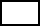    ข้าฯ              ไม่ลงทะเบียนขอรับการช่วยเหลือจากรัฐบาลใน  www.เราไม่ทิ้งกัน.com  เมื่อวันที่.........................................................5.ต้องการความช่วยเหลือจากเทศบาลฯ (ให้เรียงลำดับความสำคัญ 1-3)         .....เงินสนับสนุนการยังชีพระยะสั้น   .....เครื่องอุปโภค/บริโภค ถุงยังชีพ     .....การส่งเสริมการฝึกอาชีพ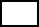          อื่นๆ.........................................................................6.      ข้าพเจ้าไม่ประสงค์ขอรับการช่วยเหลือจากเทศบาลฯ และขอสละสิทธิ์(ผู้ตรวจสอบข้อมูล)ลงชื่อ.........................................................ตำแหน่ง............................................................................/..................../..................ประธานกรรมการชุมชน/คณะกรรมการชุมชน(ผู้รับรองข้อมูล)ลงชื่อ.................................................(.........................................................)..................../..................../..................ผู้ได้รับผลกระทบข้าฯขอยืนยันว่าข้อมูลที่ให้ เป็นข้อมูลจริงทุกประการลงชื่อ.................................................(.........................................................)..................../..................../..................